Supporter Application Form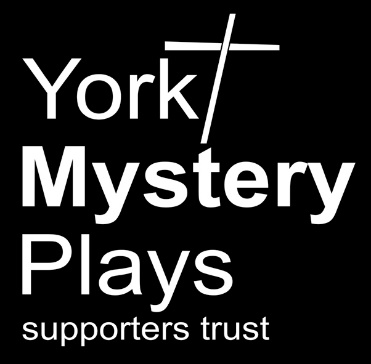 Supporters covered by this application* Please provide any additional names overleafWe will hold your details on our database and will contact you from time to time about Supporters’ activities. If you have an email address we will usually contact you by email, if you do not have email we will contact you by post. We will not share your information with any other organisations.PaymentI / we wish to become Supporters for 2023/24 at £10 / £5 per person*.  		Total (* free for under 18s when an adult also joins)I / we also wish to support the work of the Trust by making a donation of    I have paid directly into your Co-op Bank account number: 65633564  Sort Code: 08-92-99 (Please put your name as a reference) or I have set up an annual standing order using the details above or I enclose cheque payable to York Mystery Plays Supporters TrustPlease return the completed form to: membership@ympst.co.uk or print and post to Membership Secretary, York Mystery Plays Supporters Trust, 14 Moor Lane, Copmanthorpe, York, YO23 3TH